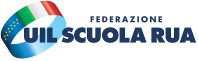 Segreteria GeneraleOggetto: Termini per L’approvazione dei bilanci da parte  delle istituzioni scolastiche.RICHIESTA DIFFERIMENTO.Roma, 19 ottobre 2022						Dottt. Jacopo GRECO						Capo Dipartimento Ministero Istruzione e Ricerca						Risorse umane, finanziarie e strumentali						(DPPR.segreteria@istruzione.it)						R O M ACon la presente, la scrivente Organizzazione Sindacale, nel recepire le sollecitazioni specifiche che le pervengono dai territori, oggettivamente fondate e ampiamente motivate,  chiede a codesto Dipartimento il differimento dei termini di presentazione dei bilanci da parte delle istituzioni scolastiche.Come Le è noto, le segreterie scolastiche continuano ad attraversare un periodo estremamente complesso, sia a causa delle vicende connesse all’emergenza epidemiologica che, più recentemente, per la gestione di una mole rilevante di finanziamenti europei. A questo si aggiungono le note carenze di personale ATA, spesso contrattualizzato con rapporti di lavoro discontinui. Ne è derivata una situazione di difficile gestione che andrebbe amministrata disponendo di tempi più distesi.Per tali motivazioni, ritiene necessaria una riprogrammazione dei termini con una congrua ridefinizione.Nel ringraziarla per l’attenzione riservata, porge vivissime cordialità.						Giancarlo Turi Segretario nazionale UIL Scuola